Education Life Putting Art in STEM By HENRY FOUNTAIN OCT. 31, 2014 Photo 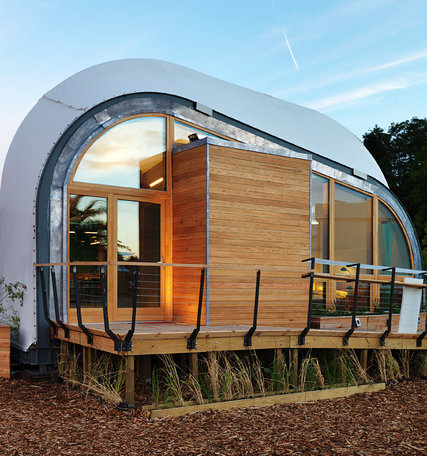 The Techstyle Haus was one of two American entries in the 2014 Solar Decathalon Europe in Versailles, France. Credit Kristen Pelou Engineering and art were not always completely separate disciplines. Take Leonardo da Vinci, who seamlessly combined the two.“Five hundred years ago, you couldn’t really tell the difference between artists and engineers,” said James Michael Leake, director of engineering graphics at the University of Illinois, Urbana-Champaign. But education has become balkanized and the field of engineering, in particular, more specialized, complex and math- and computer-oriented. Today’s engineering majors have little room for other pursuits.“Learning how to think like an engineer is very powerful,” said Domenico Grasso, provost at the University of Delaware. “But other disciplines also have very powerful approaches to thinking.” Mr. Grasso has long been a proponent of holistic engineering, the idea that through cross-disciplinary learning students will be better able to understand, and design for, the human condition.At Delaware, the work of putting engineering in a broader societal context involves an interdisciplinary collaboration on a senior design prototype. Among last year’s projects was a device humans can safely wear for chest compression simulations during cardiopulmonary training, and so replace mannequins. Art students made the device look more lifelike. Theater students, acting as patients, helped make it function more realistically.“Engineers focus on how it works,” said Jenni Buckley, an assistant professor of mechanical engineering for the program. “Artists focus on the user experience.”Few schools actually require engineering students to take art, but the University of Illinois comes close. Mr. Leake incorporates freehand sketching and computer-aided design in his engineering graphics class. Many universities have abandoned such a class altogether, or focus on computer drawing.Mr. Leake, whose first degree is in art history, believes that learning to make even rudimentary drawings is critical to development as an engineer. “Typically, engineering students are not comfortable with sketching,” he said. “They say, ‘Oh, I can’t draw.’ ” But being able to quickly sketch to communicate an idea, he said, “is an enormously useful tool.” It also helps “see” an idea. “To do engineering you’ve got to be able to visualize.”The Rhode Island School of Design thinks so much of the need to collaborate that it is spearheading a national initiative to incorporate art and design in STEM education — what it calls STEM to STEAM (as in science, technology, engineering, art and math). Art education, they argue, teaches the kind of risk-taking and creative problem-solving that can be applied to, say, health care and climate change.Photo 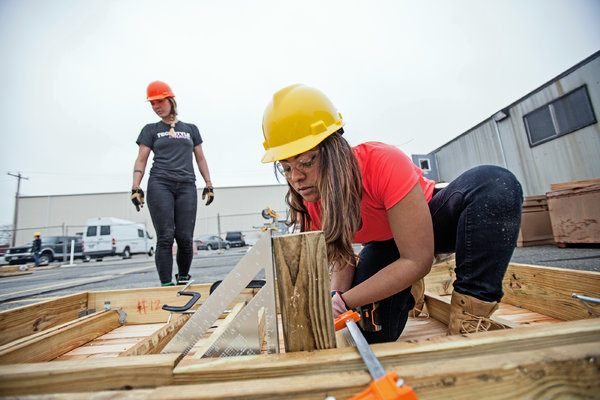 To build Techstyle Haus, students from Rhode Island School of Design teamed with Brown engineering majors as well as students from the University of Applied Sciences Erfurt, Germany. Credit Ryan Conaty for The New York Times In one independent project, R.I.S.D. architecture and design students built an 800-square-foot solar house with engineering majors from the school up the hill, Brown. The project, which culminated in a textile-draped, Flintstones-meets-Jetsons creation called Techstyle Haus, was one of two American entries in the 2014 Solar Decathlon Europe in Versailles, France.Isby Lubin, a Brown engineering major, said R.I.S.D. design students helped her understand how to effectively use the space within the structure. She learned a lot about structural design, she said, and novel uses for strong, lightweight materials. “It’s been really amazing to work with R.I.S.D. students because of how focused they are on design,” Ms. Lubin said. “We were able to meet in the middle because we’re all trained with a really strong foundation. It’s just in different things.”John Maeda, who championed STEM to STEAM as president of R.I.S.D. from 2008 to 2013, has degrees in electrical engineering and computer science as well as classical design. In a commentary last year for Scientific American, he wrote this about art/science synergy: “Both are dedicated to asking the big questions placed before us: ‘What is true? Why does it matter? How can we move society forward?’ Both search deeply, and often wanderingly, for these answers.”Henry Fountain is a science reporter for The Times.Education Life is a quarterly section offering news and commentary about higher education. You can reach us by emailing edlife@nytimes.com.A version of this article appears in print on November 2, 2014, on page ED12 of Education Life with the headline: Putting Art in STEM. http://www.nytimes.com/2014/11/02/education/edlife/putting-art-in-stem.html 